Абхазия, СУХУМ,   «ВЕРА»      Лето 2024Уютный гостевой дом «Вера» принимает гостей, которые хотят расслабиться и получить настоящее удовольствие от отдыха у моря. Сухум– столица Абхазии, город с очень давними курортными традициями, расположенный в 110-ти км от границы с Россией на берегу обширного Сухумского залива Чёрного моря. Город защищён высокими горными хребтами Кавказа от вторжений холодных воздушных масс с севера. Отдых в Сухуми многогранен как нигде в Абхазии. Здесь и широкие протяжённые пляжи, и театры с музеями, и особая атмосфера городских улиц со старой архитектурой. Сухум утопает в субтропической зелени, радует глаз белоснежными отреставрированными зданиями, чуть в стороне от этого великолепия плещется тёплое лазурное море. В 5 минутах ходьбы - рынок, сеть магазинов, аптека, множество кафе и ресторанов, набережная в 300-х  метрах.  Сам город — настоящий экзотический парк и музей под открытым небом.  В окрестностях Сухума также расположилось большое число интереснейших экскурсионных объектов. Все экскурсии по достопримечательностям Абхазии организуем из дома. Гостевой дом «Вера»  удачно расположен в спокойном районе не далеко от центра города. Морская вода в этом районе – самая чистая в Сухуме. В то же время поблизости  находятся: парк «Сухумский ботанический сад», смотровая площадка «Непонятная арка с колоннами» и зоопарк. Из развлечений  – Литературно-мемориальный музей Д. Гулиа, художественная инсталляция «Грустный Пингвин», Русский драматический театр им. Ф. А. Искандера. Продукты можно купить рядом в  магазине «Сухумский Винзавод» и магазине деликатесов «Псоу».  В шаговой доступности  продуктовый магазин, аптека и остановка маршрутки, в 10 минутах ходьбы - центр города и рынок. Гостевой дом «Вера» располагает номерами с балконом и удобствами и с удобствами на этаже. На территории работает Wi-Fi. Оборудована общая кухня — столовая,  устроена зона отдыха со столиками, беседкой и мангалом,  возможно питание по меню в собственной столовой. 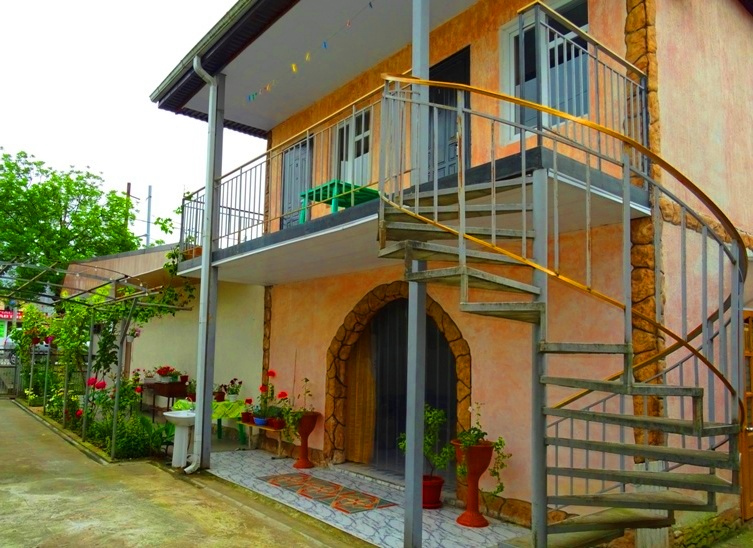 Размещение: «Эконом» 2-х, 3-х местные номера с удобствами на этаже (ТВ, сплит-система , односпальные или двуспальная кровати, шкаф, прикроватные тумбочки, стулья, вешалка, зеркало) «Стандарт» 2-х, 3-х, 4-х, 5-ти местные номера с удобствами (WC, душ, ТВ, сплит-система, односпальные или двуспальная кровати, диван-кровать, кресло-кровать, кресла, шкаф, прикроватные тумбочки, стол, вешалка, зеркало, балкон)Пляж: 3 мин – галечный.  Питание: общая кухня  (самостоятельно) + столовая (по меню)Дети: до 3 лет  на одном месте с родителями – 7750 руб., до 12 лет скидка на проезд  – 200 руб.Стоимость тура на 1 человека (7 ночей) + трансфер от границы за доп. платуВ стоимость входит: проезд на автобусе, проживание в номерах выбранной категории, сопровождение, страховка от несчастного случая. Курортный сбор за доп. плату. Трансфер от границы за доп. плату.Выезд из Белгорода еженедельно по понедельникам.Хочешь классно отдохнуть – отправляйся с нами в путь!!!!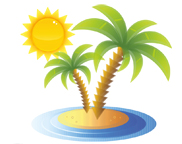 ООО  «Турцентр-ЭКСПО»                                        г. Белгород, ул. Щорса, 64 а,  III этаж                                                                                                            Остановка ТРЦ «Сити Молл Белгородский»     www.turcentr31.ru       т./ф: (4722) 28-90-40;  тел: (4722) 28-90-45;    +7-951-769-21-41РазмещениеЗаездыЭКОНОМ2-х, 3-х мест.с  удоб. на этажеЭКОНОМ2-х, 3-х мест.с  удоб. на этажеСТАНДАРТ2-х, 3-х, 4-х, 5-ти  мест. с  удоб.СТАНДАРТ2-х, 3-х, 4-х, 5-ти  мест. с  удоб.РазмещениеЗаездыОсновное местоДоп. местоДети до 10 летОсновное местоДоп. местоДети до 10 лет03.06.-12.06.1355010750163501215010.06.-19.06.1375010950165501235017.06.-26.06.1395011150167501255024.06.-03.07.1415011350169501275001.07.-10.07.1435011600172501295008.07.-17.07.1455011800175001320015.07.-24.07.1455011800175001320022.07.-31.07.1455011800175001320029.07.-07.08.1455011800175001320005.08.-14.08.1455011800175001320012.08.-21.08.1455011800175001320019.08.-28.08.1455011800175001320026.08.-04.09.1440011500173001300002.09.-11.09.1440011300171501280009.09.-18.09.1420011200169501270016.09.-25.09.1400011100167501260023.09.-02.1013850110001655012450